Derivate e grafici di funzioni. VerificaNelle figure seguenti sono disegnati tre grafici. Uno di essi è il grafico di una funzione f, un altro lo è della funzione derivata f’ e l’altro ancora di f". Quale delle alternative elencate sotto le figure identifica correttamente ciascuno dei tre grafici?____ 2. La figura sotto a destra rappresenta il grafico di una funzione f(x). 
Quale fra le figure sotto a sinistra rappresenta il segno di f’(x) e f”(x)?____   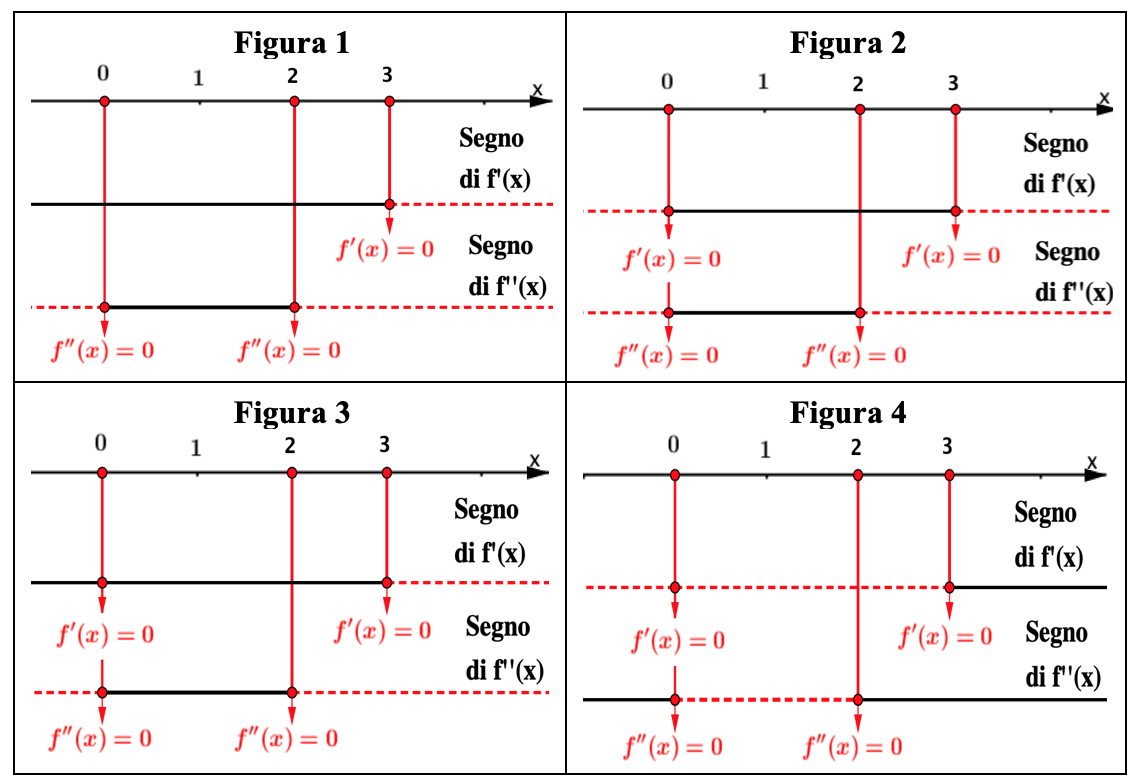 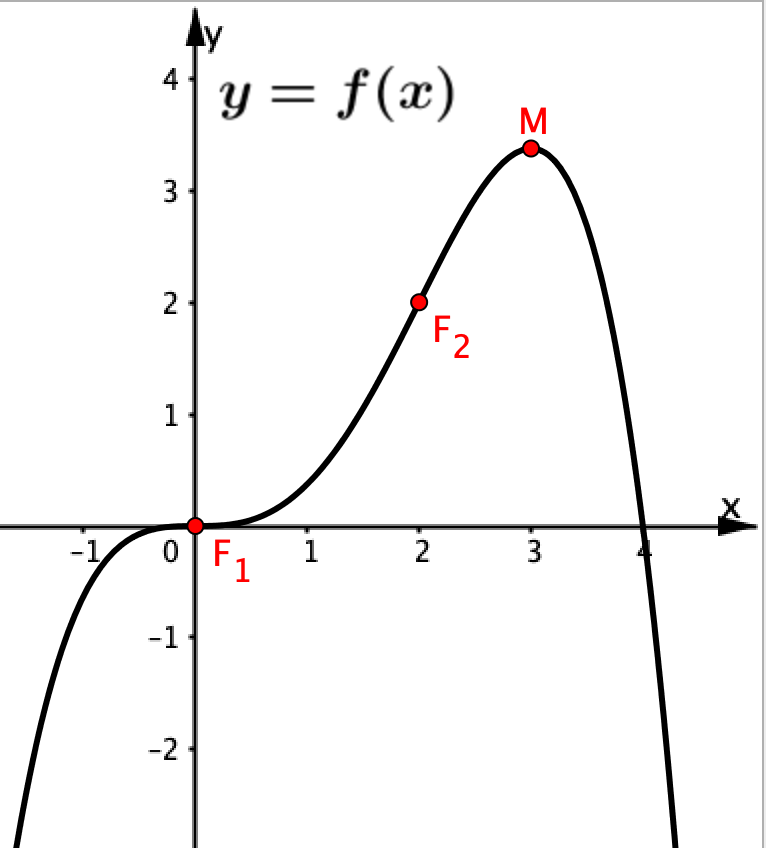 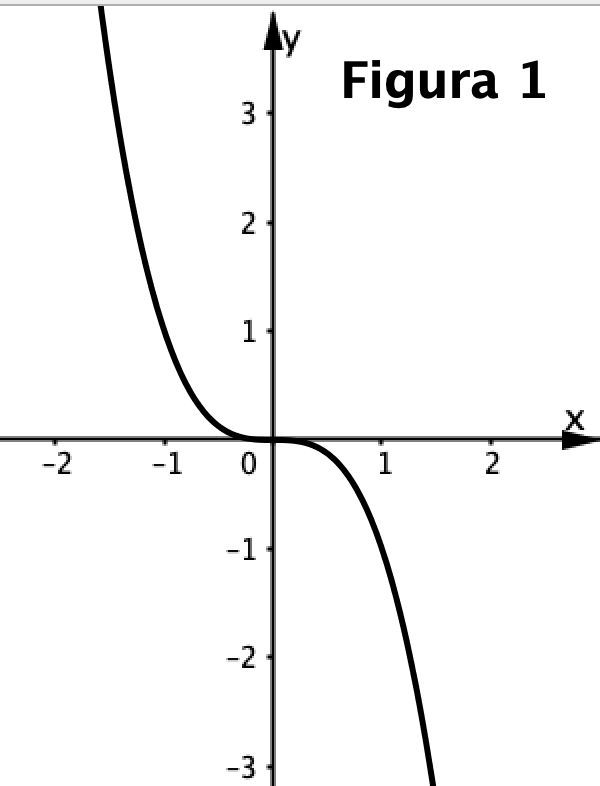 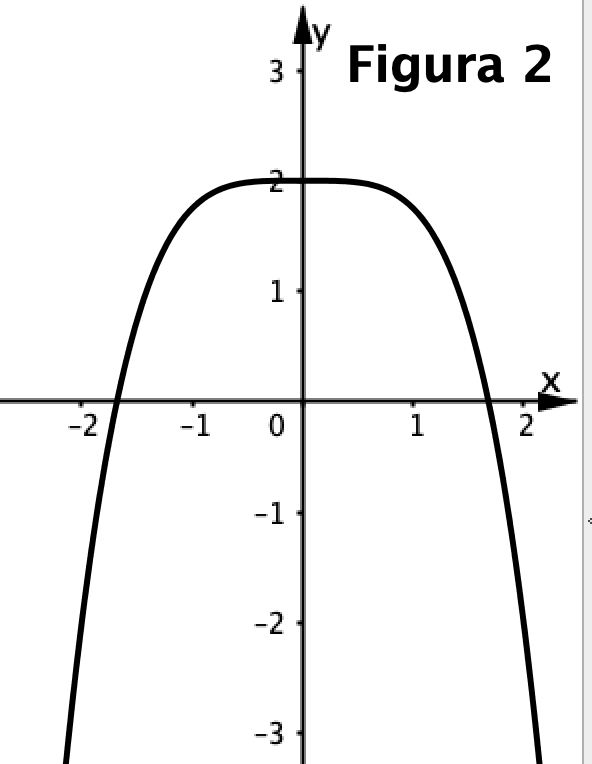 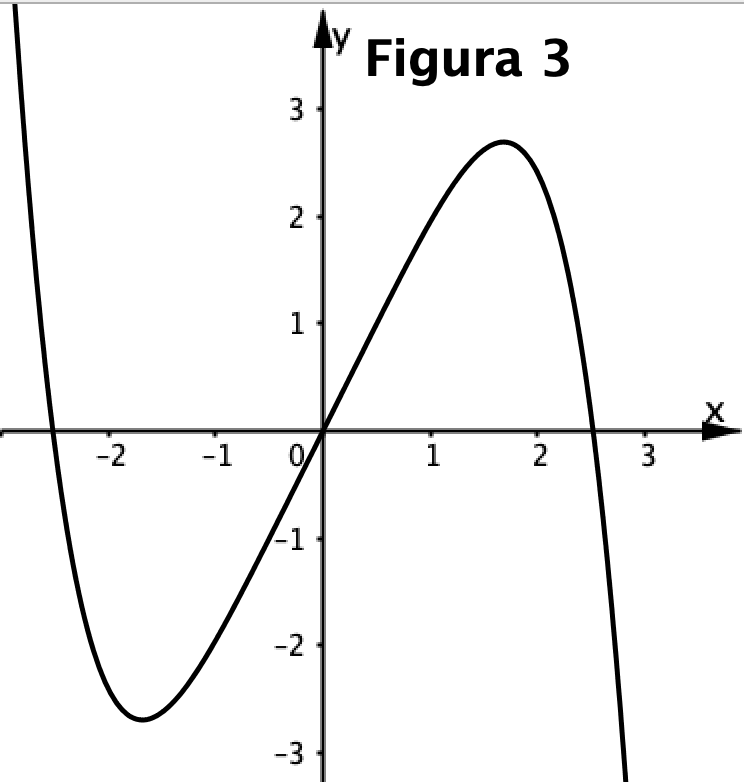 ff'f’’A.123B.132C.231D.321E.312